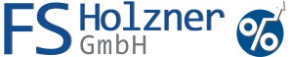 CHECKLISTE 1 – Anforderungen an die Sicherheit der Datenverarbeitung nach § 64 BDSG (neu) u
Im Fall einer automatisierten Datenverarbeitung haben der Verantwortliche und der Auftragsverarbeiter nach einer Risikobewertung entsprechende Kontrollmaßnahmen zu ergreifen.1Zugangskontrolle 
technische und organisatorische Maßnahmen
Verwehrung des Zugangs zu Verarbeitungsanlagen, mit denen die Verarbeitung durchgeführt wird, für UnbefugteJa Nein N/A Bemerkung 1 1 Sind das Gebäude und relevante Räume gegen den Zutritt durch Unbefugte gesichert?12Gibt es am Gebäude Sicherheitsverglasung?13 Gibt es manuelle Schließ-Systeme?14Wenn ja, wird Protokoll geführt, welche Personen wann über welche Schlüssel verfügen?15Gibt es ein Sicherheits-Schließsystem? (Sicherheits-Schlösser, Schließanlage mit Chipkarten, Code oder Fingerprint)?16Gibt es Serverschränke/Rechnerräume und, wenn ja, sind diese abschließbar?17Sind Akten in verschlossenen (Stahl-)Schränken aufbewahrt?18Existiert eine Alarmanlage?1 9Gibt es Bewegungsmelder und Lichtschranken?1 10Wurde das Sicherheitspersonal sorgfältig ausgewählt?111Wurde das Reinigungspersonal sorgfältig ausgewählt?112Werden Arbeiten durch Externe (z.B. Wartungs- oder Reparaturarbeiten) nur unter Aufsicht von autorisierten Personen durchgeführt?113Werden Mitarbeiter- und Gästeausweise ausgegeben?114Gibt es eine zulässige Videoüberwachung?2Datenträgerkontrolle
technische und organisatorische Maßnahmen
Verhinderung des unbefugten Lesens, Kopierens, Veränderns oder Löschens von DatenträgernJa Nein N/A Bemerkung 21 Werden Datenträger sicher in verschließbaren Schränken gelagert?22 Ist der Austausch von Daten zwischen Datenträgern ausreichend gesichert, z. B. durch VPN-Tunnel oder Standleitungen?23 Werden Datenträger nur an autorisierte Personen abgegeben?
Ist dieser Empfängerkreis definiert?24 Wird die Ausgabe von Datenträgern protokolliert und vom Empfänger quittiert? 2 5 Werden die Daten nur in anonymisierter oder pseudonymisierter Form weitergegeben?26 Ist eine ordnungsgemäße Vernichtung von Datenträgern nach DIN 66399 gewährleistet?27Werden Aktenvernichter eingesetzt?28Werden externe, zertifizierte Dienstleister mit der Vernichtung von Datenträgern beauftragt? 29Sind Aufbewahrungsfristen für gespeicherte Daten festgelegt? 210Gibt es Protokolle über die Vernichtung von Daten?3Speicherkontrolle
technische und organisatorische Maßnahmen
Verhinderung der unbefugten Eingabe von personenbezogenen Daten sowie der unbefugten Kenntnisnahme, Veränderung und Löschung von gespeicherten personenbezogenen DatenJa Nein N/A Bemerkung 31 Sind die einzelnen Berechtigungen in den IT-Systemen festgelegt?32 Gibt es differenzierte Berechtigungen für Lesen, Ändern und Löschen?33 Sind differenzierte Berechtigungen für Daten, Anwendungen und Betriebssysteme eingerichtet?34 Wird die Verwaltung der Rechte durch Systemadministratoren durchgeführt?35 Ist die Anzahl der Administratoren auf ein Minimum reduziert?36 Gibt es eine Passwortvergabe für Dateien und Programme?37Existiert eine Passwortrichtlinie bezgl. Passwortlänge und Passwortwechsel?38Ist die Passwort-Datei gesichert?39Werden die Zugriffe auf Anwendungen protokolliert?310Werden Arbeitsabläufe pro Benutzer protokolliert?4Benutzerkontrolle
technische und organisatorische Maßnahmen
Verhinderung der Nutzung automatisierter Verarbeitungssysteme mit Hilfe von Einrichtungen zur Datenübertragung durch UnbefugteJa Nein N/A Bemerkung 41 Sind zugangsberechtigte Mitarbeiter für die einzelnen Systeme festgelegt?42 Wurden Benutzerprofile erstellt?43 Wurde für die einzelnen Nutzer eine Passwortvergabe vorgenommen?44 Erfolgt die Authentifikation mit Benutzername/Passwort?45 Gibt es regelmäßige Kontrollen von Berechtigungen?46 Ist die Sperrung von Berechtigungen ausscheidender Mitarbeiter gewährleistet?47Existiert eine Zuordnung von Benutzerprofilen zu IT-Systemen?48Wird Verschlüsselungs-Technologie eingesetzt?49Wird Anti-Viren-Software eingesetzt?5Zugriffskontrolle
technische und organisatorische Maßnahmen
Gewährleistung, dass die zur Benutzung eines automatisierten Verarbeitungssystems Berechtigten ausschließlich zu den von ihrer Zugangsberechtigung umfassten personenbezogenen Daten Zugang habenJa Nein N/A Bemerkung 51 Sind Berechtigungen in den IT-Systemen festgelegt?52 Gibt es differenzierte Berechtigungen für Lesen, Ändern und Löschen?53 Gibt es differenzierte Berechtigungen für Daten, Anwendungen und Betriebssystem?54 Werden die Rechte durch Systemadministratoren verwaltet?55 Ist die Anzahl der Administratoren auf ein Minimum reduziert?56 Existiert eine Passwortrichtlinie bezgl. Passwortlänge und Passwortwechsel?57Gibt es eine Protokollierung von Zugriffen auf Anwendungen?6Übertragungskontrolle
technische und organisatorische Maßnahmen
Gewährleistung, dass die zur Benutzung eines automatisierten Verarbeitungssystems Berechtigten ausschließlich zu den von ihrer Zugangsberechtigung umfassten personenbezogenen Daten Zugang habenJa Nein N/A Bemerkung 61 Sind die für die Übertragungskontrolle verantwortlichen Personen festgelegt?62 Gibt es eine Festlegung zugelassener Stellen und Übermittlungswege?63 Werden für die Übertragung von Daten Standleitungen oder Verschlüsselungs-Technologien eingesetzt?64 Gibt es eine Dokumentation über Abruf- und/oder Übertragungsprogramme?65 Werden die Empfänger von Daten und die Zeitspannen der geplanten Überlassung bzw. vereinbarte Löschfristen dokumentiert?7Eingabekontrolle
technische und organisatorische Maßnahmen
Gewährleistung, dass nachträglich überprüft und festgestellt werden kann, welche personenbezogenen Daten zu welcher Zeit und von wem in automatisierte Verarbeitungssysteme eingegeben oder verändert worden sindJa Nein N/A Bemerkung 71 Sind die für die Eingabekontrolle verantwortlichen Personen festgelegt?72 Sind die zuständigen Personen für die Eingabe von Daten festgelegt?73 Gibt es Anweisungen zur Datenerfassung?74 Gibt es Anweisungen für den Verbleib von Eingabebelegen?75 Werden Plausibilitätskontrollen durchgeführt?76Werden Erfassungsdatum, -zeit und -kraft protokolliert?8Transportkontrolle
technische und organisatorische Maßnahmen
Gewährleistung, dass bei der Übermittlung personenbezogener Daten sowie beim Transport von Datenträgern die Vertraulichkeit und Integrität der Daten geschützt werdenJa Nein N/A Bemerkung 81 Sind die verantwortlichen Personen zur Transportkontrolle festgelegt?82 Sind Transport- und Übermittlungswege festgelegt?83 Erfolgt der Transport durch Direktabholung oder Kurierdienst?84 Erfolgt der Versand durch Wertbrief oder Wertpaket?85 Existieren Versand- und Verpackungsvorschriften?86Gibt es für den Transport Liefer- und Begleitscheine?87Gibt es eine Übergabe-/Auslieferungsdokumentation?9Wiederherstellbarkeit
technische und organisatorische Maßnahmen
Gewährleistung, dass eingesetzte Systeme im Störungsfall wiederhergestellt werden könnenJa Nein N/A Bemerkung 91 Existiert ein Backup-Konzept?92 Werden Festplatten gespiegelt?93 Existiert ein Recovery-Konzept?94 Wurden Tests zur Datenwiederherstellung durchgeführt?95 Existiert ein Notfallplan für den Fall eines Datenverlustes?10Zuverlässigkeit
technische und organisatorische Maßnahmen
Gewährleistung, dass alle Funktionen des Systems zur Verfügung stehen und auftretende Fehlfunktionen gemeldet werdenJa Nein N/A Bemerkung 101 Gibt es unabhängig voneinander funktionierende Systeme im Unternehmen?102 Werden Fehlfunktionen automatisiert gemeldet?103 Existiert ein technischer Support im Haus?104 Gibt es einen externen technischen Support?105 Existiert ein Notfallplan für den Ausfall von Systemen?11Datenintegrität
technische und organisatorische Maßnahmen
Gewährleistung, dass gespeicherte personenbezogene Daten nicht durch Fehlfunktionen des Systems beschädigt werden könnenJa Nein N/A Bemerkung 111 Ist sichergestellt, dass Daten nicht durch Fehlfunktionen des Systems beschädigt oder verändert werden?12Auftragskontrolle
technische und organisatorische Maßnahmen
Gewährleistung, dass personenbezogene Daten, die im Auftrag verarbeitet werden, nur entsprechend den Weisungen des Auftraggebers verarbeitet werden könnenJa Nein N/A Bemerkung 121 Sind die für die Auftragskontrolle verantwortlichen Personen festgelegt?122 Ist gewährleistet, dass die Auftragnehmer sorgfältig ausgewählt wurden?123 Gibt es eine klare Kompetenz-Abgrenzung zwischen Auftraggeber- und nehmer?124 Existiert eine Verfahrensabnehme und eine Programmfreigabe?125 Existiert eine Vertragsgestaltung zur Datenverarbeitung im Auftrag?126Wird die Vertragsausführung regelmäßig kontrolliert?13Verfügbarkeitskontrolle
technische und organisatorische Maßnahmen
Gewährleistung, dass personenbezogene Daten gegen Zerstörung oder Verlust geschützt sindJa Nein N/A Bemerkung 131 Existieren Geräte zur Überwachung von Temperatur und Feuchtigkeit in Serverräumen?132 Sind Feuer- und Rauchmeldeanlagen installiert?133 Gibt es Feuerlöschgeräte in Serverräumen?134 Ist die Aufbewahrung von Datensicherung an einem sicheren, ausgelagerten Ort gewährleistet?135 Wird ein Alarm bei unberechtigten Zutritten zu Serverräumen ausgelöst?136Existiert ein Notfallplan?14Trennbarkeit
technische und organisatorische Maßnahmen
Gewährleistung, dass zu unterschiedlichen Zwecken erhobene personenbezogene Daten getrennt verarbeitet werden könnenJa Nein N/A Bemerkung 141 Existieren Regelungen zur Sicherstellung der getrennten Speicherung von Daten?142 Gibt es eine physikalisch getrennte Speicherung auf gesonderten Systemen oder Datenträgern?143 Gibt es getrennte DV-Systeme für unterschiedliche Verarbeitungszwecke?144 Werden Systeme verwendet, die eine interne Mandantenaufteilung ermöglichen (Zweckbindung)?145 Werden Daten, die zu demselben Zweck verarbeitet werden, verschlüsselt?146Wird bei pseudonymisierten Daten eine Trennung der Zuordnungsdatei und der Aufbewahrung auf einem getrennten, abgesicherten IT-System vorgenommen?